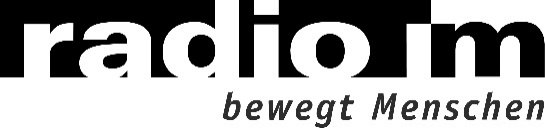 Giebelstraße 1670499 Stuttgart-WeilimdorfFon: (0711) 86 00 65 - 0Mail: info@radio-m.deWeb: www.radio-m.deIch lebe HoffnungAnja Kieser„Hast du noch Hoffnung?“, fragt einer. „Ich habe keine Hoffnung. Ich lebe die Hoffnung!“, antwortet der andere. Das habe ich neulich gehört und wurde nachdenklich. Nicht Hoffnung haben, sondern ganz die Hoffnung sein. Sie verkörpern. Sie zum Ausdruck bringen. Ja, darum geht es. Für mich heißt das mit Blick auf die Ukraine und diesen entsetzlichen Krieg: einfach nur Hoffnung zu haben, dass es wieder Frieden geben wird, ist zu wenig. Ich muss die Hoffnung auf Frieden leben. Indem ich ganz aktiv auf die Straße gehe und für den Frieden demonstriere. Indem ich ein Zimmer für Flüchtlinge zur Verfügung stelle und damit selbst zu einem kleinen Hoffnungsschimmer im Leben einer anderen Person werde. Indem ich gebe, was ich geben kann, damit ein andere eine warme Mahlzeit oder eine warme Decke bekommt. Zur Hoffnung werden, das gibt Hoffnung, mir und anderen. Im Kirchenjahr hat die Fastenzeit begonnen. Sie endet mit dem Fest der größten Hoffnung. – Ostern! Der Tod wird durch das Leben besiegt. Diese Hoffnung, dass am Ende nicht der Tod, nicht der Schrecken, nicht das Böse bestehen bleibt, sondern neues Leben steht, diese Hoffnung lebe ich in jeder Tat, in jedem Mut machenden Wort, das aufrichtet, Kraft gibt und Trost spendet. Leben wir sie, die Hoffnung, die uns durch schwierige Zeiten trägt!